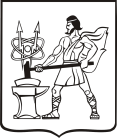 КОМИТЕТ ИМУЩЕСТВЕННЫХ ОТНОШЕНИЙ АДМИНИСТРАЦИИ ГОРОДСКОГО ОКРУГА ЭЛЕКТРОСТАЛЬМОСКОВСКОЙ ОБЛАСТИРАСПОРЯЖЕНИЕ (ПРИКАЗ)От _24.07.2023_ № _3___                            Об отнесении земельных участков                             (объектов контроля) к категории риска             на территории городского округа Электросталь           В соответствии с Федеральным законом от 06.10.2003 №131-ФЗ «Об общих принципах организации местного самоуправления в Российской Федерации», Федеральным законом от 31.07.2020 №248-ФЗ «О государственном контроле (надзоре) и муниципальном контроле в Российской Федерации», Решением Совета депутатов городского округа Электросталь Московской области от 27.09.2021 №83/17 «Об утверждении Положения о муниципальном земельном контроле на территории городского округа Электросталь Московской области», руководствуясь Уставом городского округа Электросталь Московской области, Положением о Комитете имущественных отношений Администрации городского округа Электросталь.1. Для целей управления рисками причинения вреда (ущерба) охраняемым законом ценностям при осуществлении муниципального земельного контроля отнести земельные участки (объекты контроля) из земель населённых пунктов городского округа Электросталь Московской области к категориям риска согласно Приложению к настоящему распоряжению (приказ).2. Разместить настоящее распоряжение (приказ) на официальном сайте Администрации городского округа Электросталь Московской области в информационно-коммуникационной сети «Интернет» по адресу: www.electrostal.ru.3. Контроль за исполнением настоящего распоряжения (приказ) возложить на Заместителя Председателя Комитета имущественных отношений Администрации городского округа Д.Б. Качановского.